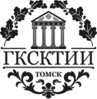 Департамент по культуре Томской областиОбластное государственное автономное профессиональное образовательное учреждение «Губернаторский колледж социально-культурных технологий и инноваций»(ОГАПОУ «ГКСКТИИ»)Информационное письмоМы приглашаем Вас принять участие в XII Областной олимпиаде «Территория творчества – начало!»  Олимпиада проводится с целью привлечения внимания к творческому потенциалу обучающихся учреждений дополнительного образования Томска, Томской области,  активизации совместной деятельности педагогов и родителей по привлечению одарённых ребят к получению среднего профессионального образования  художественной направленности в ОГАПОУ «ГКСКТИИ».К участию в Олимпиаде приглашаются учащиеся муниципальных,  художественных, музыкальных школ, школ искусств  и отделений декоративно-прикладного искусства, домов и дворцов культуры и искусства, центров дополнительного образования, творческих объединений, учащиеся 7-11 классов общеобразовательных школ, гимназий, колледжей, лицеев Томска и Томской  области.Олимпиада проводится по нескольким номинациям: живопись, инструментальное исполнительство, вокальное исполнительство, театральное творчество, хореографическое творчество, анимация, фотография. В 2023 году состоится XII  Областная олимпиада, форма проведения очная/ заочная. Конкурсные просмотры состоятся  23 марта 2023 года по адресу. Заключительный гала-концерт и награждение победителей состоятся 24 марта 2023 года по адресу: Томск,   пр. Ленина, 125а (ОГАПОУ «ГКСКТИИ»), аудитория 401, в 13.20. В 2022 году статистика Олимпиады была следующей: всего зарегистрировано 300 участников, среди них: живопись – 167 чел. эстрадные инструменты – 36 чел., народные инструменты – 17 чел., эстрадный вокал – 31 чел., народный вокал – 12 чел., хореографическое творчество – 14 чел., фотография – 12 чел., театральное творчество – 11 чел.География приема: обучающиеся из 14 районов Томской области, Томска, Северска,  Стрежевого.  Всего призовых мест 201 мест. Из них (лауреаты) 1 место – 24 чел., 2 место – 40 чел., 3 место – 54 чел., Дипломант I  степени –83 чел.Контактные данные координатора Олимпиады: Надежда Геннадьевна Штайман:  snadin76@mail.ru  (8-3822) 903 614.Будем радЫ видеть Вас на нашей Олимпиаде!ПОЛОЖЕНИЕо проведении XII Областной олимпиады «Территория творчества – начало!» (учащихся муниципальных художественных, музыкальных школ и школ искусств, отделений декоративно-прикладного искусства, домов и дворцов культуры и искусства)1. ОБЩИЕ ПОЛОЖЕНИЯ1.1 Настоящее положение определяет порядок организации, сроки проведения, порядок определения победителей XII Областной олимпиады «Территория творчества – начало!» (учащихся муниципальных художественных, музыкальных  школ и школ искусств, отделений декоративно-прикладного искусства, домов и дворцов культуры и искусства) (далее – Олимпиада).1.2  Учредитель Олимпиады –  Департамент по культуре  Томской области.1.3 Организатор Олимпиады – Областное государственное автономное профессиональное образовательное учреждение «Губернаторский колледж социально-культурных технологий и инноваций» (далее – ОГАПОУ «ГКСКТИИ»).2. ЦЕЛИ И ЗАДАЧИ2.1 Цели Олимпиады:привлечение внимания к творческому потенциалу обучающихся и преподавателей учреждений дополнительного образования Томска, Томской области;активизация совместной деятельности педагогов и родителей по привлечению одарённых ребят к получению среднего профессионального образования  в ОГАПОУ «ГКСКТИИ»;сохранение и приумножение духовно-нравственных и культурных традиций.2.2 Задачи Олимпиады:содействие творческому росту участников Олимпиады;развитие и укрепление культурных связей между творческими коллективами Томской области;привлечение внимания молодёжи к художественно-эстетическому творчеству;выявление и поддержка талантливых детей в области различных видов искусств.3. УЧАСТНИКИ ОЛИМПИАДЫ3.1 К участию в Олимпиаде приглашаются учащиеся муниципальных,  художественных, музыкальных школ, школ искусств  и отделений декоративно-прикладного искусства, домов и дворцов культуры и искусства, центров дополнительного образования, творческих объединений, учащиеся 7-11 классов общеобразовательных школ, гимназий, колледжей, лицеев Томска и Томской  области.3.2 Оргкомитет рассматривает только сольные номера участников Олимпиады. В Олимпиаде исключается выступление ансамблей (дуэтов, трио, квартетов и т.д.). 4. ПОРЯДОК ПРОВЕДЕНИЯ ОЛИМПИАДЫ4.1 Сроки проведения Олимпиады: прием заявок – до 15 марта 2023 года; конкурсные просмотры состоятся  23 марта 2023 года по адресу: Томск,   пр. Ленина, 125а (ОГАПОУ «ГКСКТИИ»). (Приложение 3); конкурсные просмотры для участников из отдаленных районов по видеозаписи (фотографии) конкурсного номера состоятся 23 марта 2023 года в заочном формате;Заключительный гала-концерт и награждение победителей состоятся 24 марта 2023 года по адресу: Томск,   пр. Ленина, 125а (ОГАПОУ «ГКСКТИИ»), аудитория 401, в 13.20. В случае ухудшения эпидемиологической обстановки Олимпиада будет проводиться в онлайн-формате. 5. УСЛОВИЯ УЧАСТИЯ В ОЛИМПИАДЕ5.1 Предусмотрено ОЧНОЕ участие в Олимпиаде. 5.2 Для номинаций «Фотография» и «Анимация» предусмотрено только ЗАОЧНОЕ  участие в Олимпиаде.5.3 Для участников из отдаленных районов Томской области допускается заочное участие в Олимпиаде во всех номинациях. 5.4 Для участия в Олимпиаде необходимо: не позднее 15 марта 2023 г. предоставить организатору ОГАПОУ «ГКСКТИИ» на адрес электронной почты snadin76@mail.ru следующие документы: заявку, оформленную по форме (Приложение 1). Подача заявки несет за собой согласие со всеми условиями Положения Олимпиады.согласие на обработку персональных данных в формате jpeg или pdf. Согласие  необходимо заполнить, подписать и отправить сканированный вариант на электронную почту организатора.  (Приложение 2). копию (фото или скан) платежного документа, подтверждающего оплату организационного взноса за участие в Олимпиаде (Приложение 4). в случае заочного участия предоставить: серию фотографий для номинации «Фотография» на электронный адрес snadin76@mail.ru; видеозапись конкурсного номера для номинаций «Хореографическое творчество», «Театральное творчество», «Вокальное исполнительство», «Инструментальное исполнительство», видеозапись анимационного фильма для номинации «Анимация» (допустимые форматы файлов для видео: avi, mp4, mov), на электронный адрес snadin76@mail.ru через Интернет-ресурсы по обмену файлами (Яндекс.Диск, Облако Mail.Ru и др.). 5.5 От каждого учебного заведения принимается неограниченное  количество  участников. 5.6 Организации, направляющие участников для участия в Олимпиаде (юридические лица): 5.6.1 Направляют Почтой России или лично привозят два заполненных (печать, подпись) экземпляра договора и два заполненных (печать, подпись) экземпляра акта выполненных работ. Данные документы сдаются юрисконсульту колледжа (ауд.213). (Приложение 5).5.6.2 Документы, заполненные некорректно и не в полном объёме, не принимаются! Все перечисленные документы должны быть оформлены и присланы (переданы) единовременно, полным комплектом (!). 5.7 Контактные данные юрисконсульта по заключению договоров: Екатерина Викторовна Сидорова:  ekaterina_sidorova_8787@mail.ru  (8-3822) 903 608. 5.8 Контактные данные координатора Олимпиады: Надежда Геннадьевна Штайман:  snadin76@mail.ru  (8-3822) 903 614.5.9 Контактные данные бухгалтера  для выставления счета: Ксения Ивановна Садова: sadova_17@mail.ru   (8-3822) 903 605. 6. НАГРАЖДЕНИЕ УЧАСТНИКОВ И ПОБЕДИТЕЛЕЙ ОЛИМПИАДЫ 6.1 По решению жюри в каждой номинации присваиваются звания лауреата I, II, III степеней, дипломанта I степени, диплома участника. Призовые дипломы будут вручены на церемонии награждения 24 марта. 6.2 Каждому участнику Олимпиады высылается диплом об участии в электронном виде на электронную почту, указанную в заявке,  до 23 марта. 6.3 Жюри оставляет за собой право присуждать не все награды. Решение жюри оформляется протоколом и пересмотру не подлежит.7. ФИНАНСОВЫЕ УСЛОВИЯ7.1 За участие в Олимпиаде установлен регистрационный взнос в размере 500 рублей для одного участника перечислением по безналичному расчету (Приложение 4).Оплата производится до 15 марта 2023 года. Безналичный платёж можно осуществить в любом банке на территории г. Томска и Томской области на расчётный счёт ОГАПОУ «ГКСКТИИ».Копию (скан или фото) платежного документа необходимо отправить вместе с заявкой. 7.2 Для обучающихся на отделении дополнительного образования ОГАПОУ «ГКСКТИИ» участие в Олимпиаде бесплатное. 8. Дополнительная информацияПредставители (воспитатели, родители, педагоги и др.) участников Олимпиады при подаче заявки автоматически подтверждают согласие со всеми пунктами данного Положения, а также согласие в том, что участники могут быть задействованы в конкурсных мероприятиях.Участие в Олимпиаде подтверждает факт предоставления представителем и участником Организатору Олимпиады согласия на обработку персональных данных в целях проведения Олимпиады. Обработка персональных данных будет осуществляться Организатором Олимпиады и иными партнерами, действующими по поручению/заданию Организатора Олимпиады, с соблюдением принципов и правил, предусмотренных Федеральным законом РФ № 152-ФЗ от 27 июля 2006 г. «О персональных данных». Отзыв согласия персональных данных осуществляется в порядке, предусмотренном Федеральным законом РФ № 152-ФЗ от 27 июля 2006 г. «О персональных данных».9. ТРЕБОВАНИЯ К ПРОГРАММЕ ОЛИМПИАДЫПрисуждение мест  рассматривается по критериям оценки и выполненным требованиям, согласно начисленным баллам. 1. номинация «Живопись»Требования для очного участия23 марта, в течение четырех академических часов (с 8.30 до 12.00), будет выполняться задание «Композиция», на заданную тему. Тема будет объявлена непосредственно перед началом Олимпиады.Критерии оценки:- степень раскрытия темы в материале на формате;- сложность композиционного решения;- оригинальность исполнения;- художественная выразительность;- единство стилевого и образного решения. Требования к работе в номинации «Живопись»:Работа выполняется на бумаге А3 формата.Очерчиваются поля по 0,5 сантиметра с каждой стороны. Правила оформления листа: с лицевой стороны, в правом нижнем углу выделить прямоугольник (его не закрашивать) и в три строки подписать:ФИО, возраст; Место обучения (ДХШ, СОШ, ДШИ города, области);ФИО преподавателя. Работы, оформленные не соответствующим образом, оцениваться членами комиссии не будут.Живописно-графические материалы, которые можно применять при воплощении композиции: Разрешено применять: акварель, гуашь, темперу, пастель, восковые мелки, тушь, мягкие материалы (соус, уголь, сепия, сангина), графит, гелиевая ручка. Работа масляными красками разрешается, по усмотрению руководителя.Запрещено применять: фломастеры, маркеры.Запрещено сочетать: акварель и гуашь с фломастерами, маркерами и гелиевой ручкой.Строго запрещается: пользоваться интерактивными средствами (телефонами, смартфонами, планшетами), пользоваться помощью или подсказками руководителей, срисовывать или воспроизводить ранее сделанную работу, отвлекаться на переговоры с участниками Олимпиады, отслеживать процесс работы других участников Олимпиады. На работу отводится 4 академических часа, с 8.30 до 12.00. Требования для заочного участия23 марта, в течение четырех академических часов в формате-онлайн (с 8.30 до 12.00), будет выполняться задание «Композиция», на заданную тему. Тема будет объявлена непосредственно перед началом Олимпиады, тема  будет выслана на электронные адреса участников (преподавателей) 23 марта, в  8.00. Критерии оценки:- степень раскрытия темы в материале на формате;- сложность композиционного решения;- оригинальность исполнения;- художественная выразительность;- единство стилевого и образного решения. Требования к работе в номинации «Живопись»:Работа выполняется на бумаге А3 формата.Очерчиваются поля по 0,5 сантиметра с каждой стороны. Правила оформления листа: с лицевой стороны, в правом нижнем углу выделить прямоугольник (его не закрашивать) и в три строки подписать: ФИО, возраст; Место обучения; ФИО преподавателя. Работы, оформленные не соответствующим образом, оцениваться членами комиссии не будут.Живописно-графические материалы, которые можно применять при воплощении композиции: Разрешено применять: акварель, гуашь, темперу, пастель, восковые мелки, тушь, мягкие материалы (соус, уголь, сепия, сангина), графит, гелиевая ручка. Работа масляными красками разрешается, по усмотрению руководителя. Запрещено применять: фломастеры, маркеры.Запрещено сочетать: акварель и гуашь с фломастерами, маркерами и гелиевой ручкой.Строго запрещается: пользоваться интерактивными средствами (телефонами, смартфонами, планшетами), пользоваться помощью или подсказками руководителей, срисовывать или воспроизводить ранее сделанную работу, отвлекаться на переговоры с участниками Олимпиады, отслеживать процесс работы других участников Олимпиады.На работу отводится 4 академических часа, с 8.30 до 12.00. Ход работы фиксируется видео- фотокамерой. После завершения съёмки все материалы (фрагменты видеосъемки) отправляются организаторам Олимпиады в течение 2 часов. Выполненные работы сканируются или фотографируются (максимально фронтально, без резких перспективных сокращений) и пересылаются на электронную почту: snadin76@mail.ru в течение 2 часов. Фотография работы должна быть формата JPG (jpeg). Указать в названии файла: ФИО_участника_Организация. 2. номинация «Инструментальное исполнительство»секция: народные инструментыТребования для очного участияИсполняются два разнохарактерных произведения, время исполнения  7-10 мин.Критерии оценки: - степень владения инструментом;- сложность репертуара и аранжировки;- музыкальность, артистичность, художественная  трактовка музыкального  произведения.Требования для заочного участияПредоставить видеозапись конкурсного номера на электронный адрес организатора Олимпиады. Исполняются два разнохарактерных произведения, время исполнения  7-10 мин.2. номинация «Инструментальное исполнительство»секция: эстрадные инструментыТребования для очного участияИсполняются два разнохарактерных произведения, время исполнения 7-10 мин.Инструменты: гитара (классическая, электро), ударные инструменты, духовые инструменты (саксофон, кларнет, труба, тромбон), синтезатор.Критерии оценки: степень владения инструментом;сложность репертуара и аранжировки;музыкальность, артистичность, художественная  трактовка музыкального  произведения.Требования для заочного участияПредоставить видеозапись конкурсного номера на электронный адрес организатора. Исполняются два разнохарактерных произведения, время исполнения 7-10 мин. Инструменты: гитара (классическая, электро), ударные инструменты, духовые инструменты (саксофон, кларнет, труба, тромбон), синтезатор.3. номинация «Вокальное исполнительство»НАРОДНЫЙ ВОКАЛ Требования для очного участия Исполняются 2 разнохарактерных произведения; время выступления не более 7 мин. Одно произведение обязательно без сопровождения. Наличие аккомпанемента определяется исполнителем.Критерии оценки: уровень владения техникой вокала (чистота интонации, диапазон голоса, специфические для данного жанра приемы исполнения); подбор и воплощение художественного образа в исполняемом произведении  (артистизм, эстетика костюмов и реквизита);соответствие репертуара исполнительским возможностям и возрасту исполнителя;исполнительская культура  (поведение на сцене, работа с микрофоном).ЭСТРАДНЫЙ ВОКАЛ Исполняется одно произведение (стиль по выбору участника). Для солистов допускается наличие бэк-вокала. Запрещается использование дабл-трека. Критерии оценки:индивидуальность тембра голоса исполнителя;выполнение вокально-технических задач (чистота интонации, правильное дыхание, четкая дикция, разнообразие динамики, филировка звука, диапазон исполнителя);чувство метроритмических особенностей произведения;звуковая стабильность исполнителя;музыкальная выразительность исполнения;соответствие исполнения стилю музыкального произведения;раскрытие художественного образа.НАРОДНЫЙ ВОКАЛТребования для заочного участияПредоставить видеозапись конкурсного номера на электронный адрес организатора Олимпиады. Исполняются 2 разнохарактерных произведения; время выступления не более 7 мин. Одно произведение обязательно без сопровождения. Наличие аккомпанемента определяется исполнителем.ЭСТРАДНЫЙ ВОКАЛ Требования для заочного участияПредоставить видеозапись конкурсного номера на электронный адрес организатора. Исполняется одно произведение (стиль по выбору участника). Для солистов допускается наличие бэк-вокала. Запрещается использование дабл-трека. 4. номинация «Театральное творчество»Требования для очного участияВ творческом испытании каждый участник Олимпиады демонстрирует свои исполнительские возможности по следующим направлениям: 1. Сценическая речь. Участнику Олимпиады необходимо на своё усмотрение прочесть наизусть одно произведение (басню, стихотворение или отрывок из художественной прозы). Продолжительность номера не более 3 минут. Членами жюри оцениваются: чёткость дикции, артистизм, умение раскрывать основную мысль литературного или драматургического произведения через эмоционально-образное решение, систему выразительных средств.  2. Творческий номер. Выявление дополнительных творческих способностей (вокальных, хореографических, исполнения на музыкальном инструменте и т.п.). Продолжительность номера не более 2 минут. Оценивается музыкальность, чувство темпо-ритма, художественно-выразительное исполнение и вкус.Требования для заочного участияПредоставить видеозапись конкурсных номеров на электронный адрес организатора по следующим направлениям: 1.Сценическая речь.  2.Творческий номер. Требования те же, что и для очного участия. 5. номинация «Хореографическое творчество»Требования для очного участияТворческие испытания состоят из 3 разделов:Исполнительское мастерство. Участник  исполняет любой танец сольно, где   раскрываются индивидуальные артистические и специальные данные (эмоциональная,  пластическая  природа). Продолжительность не более 3 мин. Выбор жанра не ограничен. Исполнение должно быть представлено в концертном варианте.Мастерство постановщика. Выполнение творческого задания: создание самостоятельно  хореографического этюда продолжительностью не более 1 мин. на предложенную музыку. Участникам (путем жеребьевки) предлагаются две музыкальные  композиции. По определению музыкальной композиции участники делятся на две подгруппы. Для каждой подгруппы выделяется класс для создания хореографического этюда. Время работы над композицией 30 мин.   Композиция демонстрируется комиссии.Выполнение некоторых элементов классического танца. В процессе творческого испытания проверяются профессиональные физические данные: пропорциональность тела, координация движений, выворотность ног, танцевальный шаг, подъем, гибкость, прыжок, выносливость; восприятие и усвоение танцевального материала; сценическая выразительность и музыкальность (музыкальный слух, чувство ритма).      Участнику предоставляется время в репетиционном зале, аудиоаппаратура.Требования для заочного участияТворческие испытания состоят из 2 разделов: Исполнительское мастерство. Участник  предоставляет видеозапись танцевального номера или этюда, где  раскрываются индивидуальные артистические и специальные данные (эмоциональная,  пластическая  природа), продолжительностью не менее 2-х минут, но не более 3,5 минут на материале классического, народного, бального, эстрадного, современного танцев (по выбору участника). В заявке казать название номера. Допускается видео, записанное в хореографическом зале, на сцене или из архива, не позднее одного года. (Количество исполнителей в номере не более 3 человек. Если в номере 2 или 3 исполнителя, то необходимо обозначить или выделить участника, подавшего заявку).Выполнение некоторых элементов классического танца. В день проведения Олимпиады участникам на электронную почту высылается видео с комбинациями по классическому танцу. Участникам необходимо выучить комбинации и прислать видео с комбинациями в собственном исполнении на электронную почту: usachance@mail.ru  до 17:00 23 марта. 6. номинация «АНИМАЦИЯ»Требования для заочного участияПредоставить видеозапись анимационной работы на  электронный адрес snadin76@mail.ru через Интернет-ресурсы по обмену файлами (Яндекс.Диск, Облако Mail.Ru и др.). Тематика: свободная тема Критерии оценки: целостность идеи; художественное решение; качество анимации; качество озвучивания; продолжительность: не менее 10 секунд.7. номинация «Фотография»Требования для заочного участия Необходимо предоставить серию фотографий (от 7 до 15 снимков), объединенных общей тематикой в форме презентации в формате Power Point. Требования к презентации: фотоснимки с названиями (каждый на отдельном слайде), титульный лист с наименованием учебного заведения, инициалов автора, темы. Жанр: на выбор участника. Приложение 1 к Положению о проведении XII Областной олимпиады «Территория творчества – начало!» Форма заявкиЗАЯВКА НА УЧАСТИЕ В ОЛИМПИАДЕПриложение 2 к Положению о проведении XII Областной олимпиады «Территория творчества – начало!» Согласие на обработку персональных данных для несовершеннолетних участников Согласие на обработку персональных данных(для несовершеннолетних)Я,___________________________________________________________________________________;(Ф.И.О.)          _________________ года рождения; гражданин (-ка)_________________________________________;Зарегистрированный (-ая) по адресу_______________________________________________________;место фактического проживания _________________________________________________________;паспорт серии (свидетельство о рождении)_______№ ____________выдан_________________________________________________________________________________________________________________________________.____.__________года;являюсь законным представителем (мать, отец, опекун) несовершеннолетнего (-ней) _______________________________________________________________________________________Ф.И.О.________________________________________________________________________________года рождения____________________________________________________________________________________________________________________________________________________________________(обучающегося ДМШ, ДШИ и т.п.)_______________________________________________________________________________________и в соответствии с требованиями Федерального закона от 27 июля 2006 г. № 152-ФЗ «О персональных данных» даю согласие ОГАПОУ «ГКСКТИИ» на обработку моих персональных данных и персональных данных несовершеннолетнего (-ней): фамилия, имя, отчество; паспортные данные или данные свидетельства о рождении, дата рождения; сведения о гражданстве; адрес регистрации и проживания; контактный телефон; место учебы, класс.	Предоставленные персональные данные могут использоваться для сбора, систематизации, накопления, хранения, уточнения, подтверждения, обработки, в том числе публикации в средствах массовой информации, на Интернет-ресурсах и др., уничтожения по окончании срока действия настоящего Согласия в соответствии с п. 3. ч. 1. ст. 3 от 27 июля 2006 г. № 152-ФЗ «О персональных данных».Обработка данных должна осуществляться с целью подготовки всей документации, связанной с организацией и проведением XII Областной олимпиады  «Территория творчества – начало», оформлением оценочных и итоговых ведомостей, дипломов, благодарностей, и т.д., публикацией информации о ходе проведения и результатах Олимпиады в СМИ.Настоящее Согласие действует с момента подачи заявки на участие в Олимпиаде, являясь ее неотъемлемой частью, и до дня опубликования результатов мероприятия.Настоящим подтверждаю, что предоставленные мною персональные данные являются полными и достоверными.«____»______________ 2023 г.  __________________   _______________________________                            Подпись                                                    ФИОСогласие на обработку персональных данных для совершеннолетних участников Согласие на обработку персональных данных(для совершеннолетних)Я,____________________________________________________________________________________;(Ф.И.О.)_________________года рождения; гражданин (-ка)__________________________________________;Зарегистрированный (-ая) по адресу_______________________________________________________;место фактического проживания __________________________________________________________;паспорт серии__________ № ____________ выдан______________________________________________________________________________________________________ ____.____.__________года;являюсь______________________________________________________________________________(обучающимся ДМШ, ДШИ и т.п.)______________________________________________________________________________________в соответствии с требованиями Федерального закона от 27 июля 2006 г. № 152-ФЗ «О персональных данных» даю согласие ОГАПОУ «ГКСКТИИ» на обработку моих персональных данных: фамилия, имя, отчество; паспортные данные или данные свидетельства о рождении, дата рождения; сведения о гражданстве; адрес регистрации и проживания; контактный телефон; место учебы, класс, др. учебное заведение.	Предоставленные мною персональные данные могут использоваться для сбора, систематизации, накопления, хранения, уточнения, подтверждения, обработки, в том числе публикации в средствах массовой информации, на Интернет-ресурсах и др., уничтожения по окончании срока действия настоящего Согласия в соответствии с п. 3. ч. 1. ст. 3 от 27 июля 2006 г. № 152-ФЗ «О персональных данных».Обработка данных должна осуществляться с целью подготовки всей документации, связанной с организацией и проведением XII Областной олимпиады  «Территория творчества – начало»,  оформлением оценочных и итоговых ведомостей, дипломов, благодарностей, и т.д., публикацией информации о ходе проведения и результатах Олимпиады в СМИ. Настоящее Согласие действует с момента подачи заявки на участие в Олимпиаде, являясь ее неотъемлемой частью, и до дня опубликования результатов мероприятия.Настоящим подтверждаю, что предоставленные мною персональные данные являются полными и достоверными.«____»______________ 2023 г.  __________________   _______________________________                             Подпись                                                 ФИОПриложение 3 Положению о проведении XII Областной олимпиады «Территория творчества – начало!» График проведения Олимпиады *Место и время проведения секций может измениться в зависимости от количества поданных заявок на олимпиаду.  Приложение  4к Положению о проведении XII Областной олимпиады «Территория творчества – начало!» Банковские реквизитыдля оплаты по безначальному расчету БАНКОВСКИЕ РЕКВИЗИТЫ (для перечислений) Департамент финансов Томской области л/с 02652000970            (ОГАПОУ «Губернаторский колледж социально-культурных технологий и инноваций» л/с 8101000008)ИНН 7017001816   КПП 701701001Кор/счет - 40102810245370000058Рас/счет- 03224643690000006500БИК 016902004 ОТДЕЛЕНИЕ ТОМСК БАНКА РОССИИ//УФК по Томской области г.ТомскОКТМО   69701000 Код субсидии 2000000814Аналитическая группа 130Памятка для оплаты(оплатить/ платеж по реквизитам/  ИНН получателя 7017001816/ Губернаторский колледж/ ФИО/ ФИО ребенка/ Платные услуги) Ф.И.О. (полностью) участника, возраст участникаОбразовательное учреждение (полное название), электронный адрес, телефон Ф.И.О. (полностью) преподавателя (указать должность) телефон (мобильный),электронный адрес Форма участия (очная/ заочная) (указать)Форма оплаты (указать)- юридическое лицо; (заполнение договора, акта выполненных работ – Приложение 5)- физическое лицо.Номинация (название) Название программы Название анимационного фильма (для номинации «Анимация»), тематики серии фотографий (для номинации «Фотография»). В номинации «Живопись» тема будет объявлена в день проведения Олимпиады. В номинации «Театральное творчество» указывается название творческого номера и название произведения для демонстрации сценической речи. Для номинации «Инструментальное исполнительство» указать название музыкального инструмента участника, исполняемое произведение и композитора. Для номинации «Вокальное исполнительство» указать исполняемое произведение, автора и композитора. Для номинации «Хореографическое творчество» указать название исполняемого танца. Ссылка на номер для заочного участия (для номинаций «Театральное творчество», «Инструментальное исполнительство», «Вокальное исполнительство», «Хореографическое творчество»), «Анимация» 23 марта (конкурсные  просмотры) 23 марта (конкурсные  просмотры) 23 марта (конкурсные  просмотры) ВремяМероприятиеМесто проведенияРабота секций по номинациямРабота секций по номинациямРабота секций по номинациям8.30 – 12.00ЖивописьАуд. 201, 202, 10210.00 – 14.00Хореографическое творчествоАуд. 101, 117 – просмотр. Ауд. 110  – для переодевания10.00 – 12.00Народное инструментальное исполнительствоАуд. 312– прослушивание.Ауд. 314 – для переодевания13.00 – 16.00Эстрадное инструментальное исполнительство(+ гитара) Ауд. 312– прослушивание.Ауд. 314 – для переодевания9.00 – 10.00Саундчек (сбор фонограмм, проверка звука  для эстрадного вокала)Ауд. 401 – прослушивание.  Ауд. 309 и 311  – для переодевания10.00 – 13.00Вокальное исполнительство/ Эстрадный вокалАуд. 401 – прослушивание13.30 – 14.00Саундчек (сбор фонограмм, проверка звука  для народного вокала)Ауд. 401 – прослушиваниеАуд. 306, 108, 109 – для переодевания14.00 – 16.00 Вокальное исполнительство/ Народный вокалАуд. 401 – прослушивание.10.00 – 12.00Театральное творчество Ауд. 218 – прослушивание. Ауд. 217  – для переодевания24 марта 24 марта 24 марта 13.20 Гала-концерт и церемония награждения (вручение дипломов победителям) 24 марта 2023 г., 13.20Концертный зал(ауд. 401)